大學入學考試中心107學年度指定科目考試試題國文考科一、單選題（占68分）說明：第1題至第34題，每題有4個選項，其中只有一個是正確或最適當的選項，請畫記在答案卡之「選擇題答案區」。各題答對者，得2分；答錯、未作答或畫記多於一個選項者，該題以零分計算。1.	下列文句，完全沒有錯別字的是：(A)我們為了留在實驗室全程緊盯，只能吃幾片餅乾果腹(B)他熱切關心國計民生，常以筆鋒尖銳的詩文針貶時弊(C)這棟老屋經過修茸維護，已成為遊客拍照打卡的景點(D)熟睡中孩子輕輕的打酣聲，總能撫慰父母整天的辛勞2.	下列是一段現代散文，依據文意，甲、乙、丙、丁、戊排列順序最適當的是：那夜，我夢見母親。母親立於原野。背了落日、古道、竹裡人家、炊烟、遠山和大江，仰望與原野同樣遼闊的天極，甲、古道隱迹，遠山墜入蒼茫	乙、線繞子纏繞的是她白髮絲絲啊丙、母親手中緊握住那線繞子	丁、頃刻，大風起兮，炊烟散逝，落日沒地戊、碧海青空中，有一只風箏如鯨，載浮載沉而江聲也淹過了母親的話語……母親的形象漸退了。（莊因〈母親的手〉）(A)甲丙戊乙丁	(B)甲丁戊乙丙	(C)戊丙乙丁甲	(D)戊丁丙甲乙3.	下列各篇內容與其所屬文體，敘述最適當的是：(A)〈師說〉：韓愈追述儒道先師，屬探究事物本源的論辨體(B)〈諫逐客書〉：李斯揣摩秦王心理，陳述逐客之弊，屬奏疏體(C)〈諫太宗十思疏〉：魏徵逐一評述太宗所提的十種治道，屬注疏體(D)〈勸和論〉：鄭用錫為避免械鬥，代官府勸導百姓，屬上對下的詔令體4.	連橫認為學詩須讀書以立根基，下列選項的閱讀次第，符合文中觀點的是：詩有別才，不必讀書，此欺人語爾。少陵為詩中宗匠，猶曰：「讀書破萬卷，下筆如有神」，今人讀過一本《香草箋》，便欲作詩，出而應酬，何其容易！余意欲學詩者，經史雖不能讀破，亦須略知二、三，然後取唐人名家全集讀之，沉浸穠郁，含英咀華，俟有所得。乃有所得，乃可旁及，自不至紊亂無序，而下筆可觀矣。（連橫《雅堂文集‧詩薈餘墨》）(A)香草箋→王右丞集→詩經	(B)詩經→黃山谷詩集→香草箋(C)杜工部集→左傳→王右丞集	(D)左傳→杜工部集→黃山谷詩集5.	依據下文，關於曹操的想法，敘述最適當的是：早有人報到許昌，言劉備有諸葛亮、龐統為謀士，招軍買馬，積草屯糧，連結東吳，早晚必興兵北伐。曹操聞之，遂聚眾謀士商議南征。荀攸進曰：「周瑜新死，可先取孫權，次攻劉備。」操曰：「我若遠征，恐馬騰來襲許都。前在赤壁之時，軍中有訛言，亦傳西涼入寇之事，今不可不防也。」荀攸曰：「以愚所見，不若降詔，加馬騰為征南將軍，使討孫權，誘入京師，先除此人，則南征無患矣。」操大喜。（《三國演義》第57回）(A)欲採荀攸建議，趁孫權陣營發生變故時南征(B)知馬騰有反意，防他趁曹軍南征時攻取西涼(C)有意自孫權陣營招降馬騰，再使之討伐孫權(D)同意荀攸之計，誘馬騰與孫權互鬥進而兩傷6.	詩歌常運用意象傳達情思。關於下列詩句「意象」運用的說明，最適當的是：(A)「我打江南走過／那等在季節裡的容顏如蓮花的開落」，透過「蓮花」的開落呈現年華與心境變化，隱含詩人對女子的愛憐(B)「門前冷落車馬稀，老大嫁作商人婦。商人重利輕別離，前月浮梁買茶去。去來江口守空船，遶船月明江水寒」，以「月」的恆在比喻無盡的等待(C)「花自飄零水自流，一種相思，兩處閒愁。此情無計可消除，才下眉頭，卻上心頭」，以「花」、「水」各自飄流，傳達落花有意、流水無情的哀怨(D)「（曠野裡獨來獨往的一匹狼）恆以數聲悽厲已極之長嗥／搖撼彼空無一物之天地／使天地戰慄如同發了瘧疾」，藉「長嗥」暗示外在批評聲浪令人恐懼7.	黃庭堅〈寄黃幾復〉：「桃李春風一杯酒，江湖夜雨十年燈。」兩句所描繪的情景形成對比，凸顯其思念之情。下列文句同樣採用對比手法的是：(A)那河畔的金柳／是夕陽中的新娘／波光裡的豔影／在我的心頭蕩漾(B)我們仍然活著。仍然要飛行／在無邊際的天空／地平線長久在遠處退縮地引逗著我們(C)一個小和尚坐在大廟裡，門突然打開的時候，看見外邊的花、草地和姑娘，門再關上的時候，心關不住了(D)蟬聲是一陣襲人的浪，不小心掉進小孩子的心湖，於是湖心拋出千萬圈漣漪如千萬條繩子，要逮捕那陣浪8-9為題組。閱讀下文，回答8-9題。「淡」必須是我們性格中最主要的特徵，只有「淡」，才能使一個個體同時具備所有能力，並且隨時證明他所擁有的能力。因此，只有平淡的性格才能使對立的質素互不排斥，確保性格的完整多面向，使個人得以毫無阻礙地隨其所處的情境而應變。任何一種才性，都不應當推展到強烈地獨占一個人的整個性格，而應當順著性格來發揮它。最理想的情況，不是英雄主義式的投入，而是保持一種虛待的狀態。如此，他與世界的脈動是協調的，而且能毫無阻礙地接收這些脈動。中國古代文人都有出仕的懷抱，因此他們只能在當官和辭官退隱之間抉擇。由於文化中重視平淡，他們的人格通常不會特別往哪一個方向突出，而是向所有的可能敞開。聖人既能夠投入政治生活，也能夠以最大的彈性，視當下的需要而退隱。聖人因其本性中的平淡，而能擁有一切的美德，但又不陷溺在任何一種美德裡。通過投入或遠離政治生活，他總是能隨時隨地準備好要面對各種緊急情況。這就是天道，雖然看起來經常變化，卻永遠不偏移。（改寫自余蓮《淡之頌》）8.	依據文意，最符合文中觀點的敘述是：(A)退隱閒逸，能使人心境平淡，體驗人生百態進而陶鑄美德(B)保持彈性，抱持英雄主義者能順時而為，與世界脈動同步(C)不偏不執，成就性格的完整性，能因應變化而不偏離常道(D)博採眾長，虛心接受不同意見，可有效處理各種緊急情況9.	下列文句，最符合文中「平淡」境界的是：(A)鉛刀貴一割，夢想騁良圖。左眄澄江湘，右盼定羌胡(B)新沐者必彈冠，新浴者必振衣，安能以身之察察，受物之汶汶者乎(C)早歲那知世事艱，中原北望氣如山。樓船夜雪瓜洲渡，鐵馬秋風大散關(D)當憂則憂，遇喜則喜，忽然憂樂兩忘，則隨所遇而皆適，未嘗有擇於其間10-12為題組。閱讀甲表、乙圖、丙文，回答10-12題。珠說得對，不必對未來感到迷惘。我知道我在臺灣所賺的錢，不能保證我家人的未來會好好的，但就如珠所說的，若有上帝的照顧，我還擔心什麼呢？雇主對我做的決定感到驚訝，但我向他們保證，一定會找到比我更好的代替者。他們最終同意我的決定，這個月便是我工作的最後一個月。「這是我們最後一年看龍舟賽了。」我呼喚珠。「以後一定會很想念的。」「我們可以以遊客身分再回臺灣看啊！」珠說。「不要啦！」我搖頭。「珠，知道到達妳國家最便宜的交通工具是什麼嗎？」「是什麼？」珠問。「龍舟呀！」「哈哈……好吧，我們搭龍舟回去。」珠以大笑回答我的玩笑。我想跟珠說一句在讀國小時就聽過的諺語，但我打消這念頭。我想，如果不是珠也知道那諺語的道理，她一定會繼續留在臺灣。事實上，她選擇回國，對未來仍然存在著許多問號，但「　　　　　　　　」，我相信，她一定也跟我有相同的體會。（改寫自Safitrie Sadik著，鐘妙燕譯〈珠和龍舟〉）10.	若依據甲表、乙圖進行下列推論，則對、、最適當的判斷是：主辦單位按四種文字投稿件數占總件數的比例，確定最終得獎名額。就「篇名」來看，獲獎的作者大多透過具體物象展開敘寫。四種文字投稿件數多寡，反映菲、越、泰、印尼在臺移工人數的多寡。(A)正確；正確；錯誤	(B)錯誤；正確；無法判斷(C)錯誤；無法判斷；正確	(D)無法判斷；正確；錯誤11.	若丙文中的「我」即作者本人，依據甲表和丙文，下列解說最適當的是：(A)作者相信天無絕人之路，於是中止在臺灣的工作返回印尼(B)珠想邀請作者到她家鄉遊玩，讓作者倍感異國友誼的可貴(C)珠提議「我們搭龍舟回去」，委婉表達無力買機票的心酸(D)為了不讓珠覺得為難，作者決定打消解說某句名諺的念頭12.	若丙文「　　　　　　」內即「我」在「讀國小時就聽過的諺語」，依據文意，這句諺語最可能是：(A)香蕉不會兩度結果(B)若怕潮水浸，莫在海邊住(C)同歡笑的朋友眾多，同哭泣的朋友難逢(D)他鄉下金雨，家鄉下石雨，仍是家鄉好13-15為題組。閱讀甲文、乙表，回答13-15題。共享經濟是指擁有閒置資源的機構或個人有償讓渡資源使用權給他人，以減少資源浪費，並創造價值。因為科技的配合，共享經濟最近幾年大行其道。例如智慧型手機有助於建構相應的服務功能，又提供處處且時時上網的便捷，個體便可藉助第三方創建的媒合平臺，交換閒置資源，於是產生了第一類型的共享經濟—個人閒置資源共享，例如個人可以透過Airbnb（房間共享）、Uber（乘車共享）等媒合平臺，提供或選擇服務。但由於提供資源或服務者的素質往往良莠不齊，導致許多意外，有些國家政府出面禁止，於是漸漸發展出第二類型的共享經濟—標準化的商業資源共享，由平臺對個人提供標準化的服務，例如Airbnb建立品牌公寓、Uber提供更多交通服務。然而，服務越標準化，平臺就會越來越像傳統的飯店或租車公司，使共享與分享的精神逐漸消失。因此，有人指出：第二類型的共享經濟只是讓少數公司打著「共享」大旗收割豐厚的「經濟」果實；而且平臺業者與資源提供者沒有勞雇關係，也可能讓資源提供者自行承擔損失風險。13.	依據甲文，關於「共享經濟」的敘述，最適當的是：(A)資源的「所有權」與「使用權」脫勾(B)資源提供者分享閒置資源，不宜收取報酬(C)第一類型與第二類型的區別，在於科技平臺素質的良莠(D)第二類型有違共享經濟初衷，但資源提供者有損失時，可獲平臺業者賠償14.	依據乙表，關於「古代租賃」的敘述，最適當的是：(A)漢代從事租賃業的門檻頗高，貴族富豪方能參與(B)唐代驢子租賃市場活絡，因影響治安而遭長期禁絕(C)宋代喪葬業可按不同需求提供租賃服務，而鞍馬出租價格親民(D)歷代租賃業均只有個人對個人的模式，沒有商家對個人的模式15.	綜合甲文、乙表，關於「共享經濟」與「古代租賃」的比較，敘述最適當的是：16-19為題組。閱讀下文，回答16-19題。從王羲之的書寫身分來看，他同時具有參與修禊賦詩與事後錄詩作序的雙重體驗。〈蘭亭序〉前半，先以作詩者角度，憶述行禊本事並推闡人生情境，意旨與《蘭亭詩》若合符節。文中次第標出時間、地點、人物，鋪敘時空交織下的物色光景，「流觴曲水」、「仰觀俯察」是對應此景的人為活動，至於「暢敘幽情」、「遊目騁懷」之樂，則是「感物」後的「興情」。《蘭亭詩》由遊春出發，帶出玄心遠想，乃至齊彭殤、達至樂。〈蘭亭序〉同樣在暢情騁懷之後，以「因寄所託，放浪形骸之外」，揭示與會群賢逍遙山林、棄絕塵俗的集體意向，並用「欣於所遇，暫得於己」描述他們的自覺自足。最後更將此一天人合契的同情共感，由原本只是「是日」禊事之可樂，擴展成「不知老之將至」這足以「俯仰一世」的生命觀照。序文後半，則換由事過境遷、讀者閱覽的角度發言，意旨與《蘭亭詩》對反。「及其所之既倦，情隨事遷」，感慨樂事難繼，僅能由徒留的字跡詩痕，緬懷當日齊契玄同的欣喜。然而，當「欣所遇」、「得於己」的快然自足不復存在，「不知老之將至」也就頓失依恃。在歡樂難駐的同時，羲之進一步體認到留歡之人本身亦是「終期於盡」的。因此，除了哀樂興感，不得不喟嘆「死生亦大」這生命現實的終極沉痛。羲之更將此種閱覽的感懷置放在　　　　　　　　中考察。由「若合一契」推證出「固知一死生為虛誕，齊彭殤為妄作」，再藉「後之視今猶今之視昔」前後閱覽經驗的同質性，推得「固知」的感慨是貫通古今的。而由「興感之由」、「所以興懷」又可知：臨文閱覽貴在能超越「世殊事異」的表象，探及古今「其致一也」的創作動機與議題。「時人所述」的《蘭亭詩》既書寫齊彭殤、混萬殊的至樂，是以「興感之由」就是緣於死滅焦慮所激發的長（永）生渴慕。由作者到讀者，羲之真切地體受生命中紛至沓來的悲喜。因此，〈蘭亭序〉否定了蘭亭詩人遊心玄同的方案，揭露人計較彭殤、在乎生死的常情本性。就在「達」與「不達」之間，我們看到了既不因一時陶然而從此忘我出世，亦不因現實悲涼而一味悵惘逃避，願意直接嚐受一切並加以回應的王羲之。（改寫自鄭毓瑜〈由修禊事論蘭亭詩、蘭亭序「達」與「未達」的意義〉）16.	依據上文，〈蘭亭序〉由「不知老之將至」的大樂，翻轉而為「死生亦大矣」的至痛，關鍵在於：(A)齊契玄同的欣喜，唯在逍遙山林、棄絕塵俗的豁達中方能獲致(B)言不盡意，蘭亭勝景與天人合契的同情共感，難以用文字重現(C)重覽當日詩作，賞心樂事已難踪跡，故知種種美好終究難永存(D)欲以放浪形骸之外的任性灑脫，逃避死滅的束縛，而終不可得17.	依據上文，關於《蘭亭詩》和〈蘭亭序〉的比較，最適當的敘述是：18.	上文　　　　　　內最適合填入的是：(A)空間之變	(B)時間之流	(C)仕隱選擇	(D)因緣生滅19.	上文認為〈蘭亭序〉否定蘭亭詩人的方案，所揭示的生命態度是：(A)正視悅生惡死的人性，直面悲欣交集的人生(B)死亡既難以迴避，何妨快意暢情，不虛此生(C)珍惜有限人生，以積極入世消解死亡的悲感(D)棲隱山林，放志逍遙，在大自然中找尋自我20-22為題組。閱讀下文，回答20-22題。我翻出報紙連載時代古龍的代表作《絕代雙驕》，發現了一個祕密：小說情節是靠連綿不斷的意外轉折推動的，這裡突然出現了一個人、那裡突然飛來兩枚暗器、被點了穴道應該不能動的人卻動了……。每天連載結尾「欲知後事，請看明天」的寫法，很能迎合報館的業務要求。依照眾家友人對古龍個性與生活習慣的描述，我一邊讀《絕代雙驕》，一邊彷彿看見已喝得微醺的古大俠，看看報館來取稿的時間到了，攤開稿紙隨意寫寫，寫到報館的人都已候於門外了，於是匆匆讓一個聲音、一個人影、一樣武器憑空竄出，就能填滿字數交差了事！當時跟古龍一樣紅透半邊天的高陽，寫的是歷史小說，也有他「跑野馬」的絕招來應付連載所需，那就是在歷史故事主線中挑出一項瑣事，岔出去講相關掌故。例如寫汪精衛偽政權始末，一個歷史名人都還沒出場，便大寫特寫抗戰前後南京的賭場，設在哪、玩什麼、如何一夕致富或破產，令人目不暇接。連載是項奇特的制度，連載小說的時間與現實生活的時間平行流淌，而且不斷互相指涉。現實生活無窮無盡地走下去，小說似乎也就會同樣地日復一日連載下去。這種寫法違背了小說作為嚴肅藝術的標準。一般小說講究的是選擇好一段具特殊意義的時間，把它從長流中切截開來，封閉成一個完整、有機的單位，有個「絕對」的開頭和結尾，「行於所當行，止於所當止」，多說一句都是累贅。我們看到連載小說的種種毛病，其實是從一般小說有頭有尾有中腰的美學來評斷的。連載小說能提供別的小說不能提供的樂趣，其層出不窮的意外轉折，除了基於勾住讀者，也深受作者寫作過程影響。（改寫自楊照〈懷念連載時代〉）20.	依據上文，關於古龍、高陽小說的敘述，最適當的是：(A)古龍小說天馬行空的想像力，來自飲酒後的靈感(B)高陽小說常加入傳說軼聞，使故事變得引人入勝(C)古龍和高陽都以憑空捏造、賣弄技巧來迎合讀者(D)古龍和高陽小說成功之處，在於藉情節暗諷時事21.	下列敘述，符合文中對連載小說寫作方式看法的是：(A)精心設計，刻畫細膩	(B)追銷售量，內容媚俗(C)只限高手，初學不宜	(D)瑕不掩瑜，別有趣味22.	依據上文，關於一般小說和連載小說的敘述，最適當的是：(A)一般小說是嚴肅的藝術，特別講求與現實生活時間的一致性(B)一般小說為維護結構完整，有時須化繁為簡，刪削該有內容(C)連載小說按時刊出不輟，遂與現實生活時間感既同步又相涉(D)二者各有寫作邏輯，形式與內容皆緊扣主線，不令筆法歧散23-25為題組。閱讀下文，回答23-25題。用「螟蛉子」代指「養子」，包含一段古人探索昆蟲世界的歷程。從《詩經‧小宛》：「螟蛉有子，蜾蠃負之」可以看出，上古時代人們已經觀察到蜾蠃有捕捉其他昆蟲幼蟲的習性。但捕捉幼蟲做什麼用，先秦文獻並無說明。漢代學者試圖解釋這個現象，揚雄《法言》記載：「螟蛉之子殪而逢蜾蠃，祝之曰：『類我！類我！』久則肖之矣。」意謂蜾蠃對捕來的幼小螟蛉念咒，時間長了，螟蛉就變成了蜾蠃。後世對於揚雄的說法，有人認同，也有人表示懷疑。南朝著名道士、醫家陶弘景根據自己的觀察，在《本草經集注》寫道：「其（土蜂）生子如粟米大，置中，乃捕取草上青蜘蛛十餘枚，滿中，仍塞口，以待其子大為糧也。……《詩》云：『螟蛉有子，蜾蠃負之』。言細腰之物無雌，皆取青蟲教祝，便變成己子，斯為謬矣。」他認為，把細腰蜂捕捉青蟲說成是為了把青蟲教化成自己的後代，根本違背生物事實。陶弘景的看法後來得到更多證實，例如　　　　　　　　。一千四百多年後，法國昆蟲學家法布爾在所著《昆蟲記》中，詳盡描述細腰蜂的生殖行為：牠總是將卵產在蜂房裡所儲備的蜘蛛身上，卵呈白色，圓柱形，有點彎曲。卵在蜘蛛身上的附著點位置都差不多，一般是蜘蛛腹部底端，偏向一側。新生幼蟲咬的第一口，就是卵的頭部那端所附著的地方，因此，牠剛開始啃咬的，都是汁液最豐富、最鮮嫩的肚子。這種暴飲暴食的生活，會持續八到十天。然後幼蟲開始結造蛹室。他的研究成果證明陶弘景等人的發現非常科學。（改寫自戴吾三《解開成語中的科學密碼》）23.	依據上文，「螟蛉有子，蜾蠃負之」的真實生態現象最可能是：(A)蜾蠃奪螟蛉之巢以育子	(B)蜾蠃是螟蛉之子的宿主(C)蜾蠃代替螟蛉餵養幼蟲	(D)蜾蠃捕捉螟蛉以餵幼蟲24.	關於陶弘景對細腰蜂觀察的敘述，最適當的是：(A)經過實證後轉為支持揚雄之見	(B)蒐集實證以補充《詩經》所述(C)以《詩經》所述駁斥揚雄之見	(D)依揚雄之見糾正《詩經》所述25.	上文　　　　　　內若要擇用下列方框裡的論述，則對、、、的判斷，最適當的是：(A)、適用；、不適用	(B)、適用；、不適用(C)、、適用；不適用	(D)、、適用；不適用26-27為題組。閱讀下文，回答26-27題。世人論司馬遷、班固，多以固為勝，余以為失。遷之著述，辭約而事舉，敘三千年事，唯五十萬言。班固敘二百年事，乃八十萬言，煩省不敵，固之不如遷一也。良史述事，善足以獎勸，惡足以監誡。人道之常，中流小事，亦無取焉，而班皆書之，不如二也。毁貶晁錯，傷忠臣之道，不如三也。遷既造創，固又因循，難易益不同矣。又遷為蘇秦、張儀、范雎、蔡澤作傳，逞詞流離，亦足以明其大才。故述辯士則辭藻華靡，敘實錄則隱核名檢，此所以稱遷良史也。（張輔〈名士優劣論〉）26.	依據上文的看法，《漢書》不如《史記》之處在於：(A)取材雜蕪，有失精審	(B)抄撮眾說，有失創新(C)隱惡揚善，有失客觀	(D)用詞典麗，有失質樸27.	上文述及「蘇秦、張儀、范雎、蔡澤」的用意，是為了說明司馬遷撰作《史記》：(A)能依所敘人物選用最合宜的筆法	(B)能發掘不被其他史家注意的史料(C)善透過所敘人物寄寓其落拓之悲	(D)善學縱橫家言辭以充實史家才識28-32為題組。閱讀甲、乙二文，回答28-32題。田常欲作亂於齊，憚高、國、鮑、晏，故移其兵，欲以伐魯。孔子聞之，謂門弟子曰：「夫魯，墳墓所處，父母之國，國危如此，二三子何為莫出？」子路請出，孔子止之。子張、子石請行，孔子弗許。子貢請行，孔子許之。遂行，至齊，說田常曰：「君之伐魯過矣。夫魯，難伐之國，其城薄以卑，其地狹以泄，其君愚而不仁，大臣偽而無用，其士民又惡甲兵之事，此不可與戰。君不如伐吳。夫吳，城高以厚，地廣以深，甲堅以新，士選以飽，重器精兵盡在其中，又使明大夫守之，此易伐也。」田常忿然作色曰：「子之所難，人之所易；子之所易，人之所難；而以教常，何也？」子貢曰：「臣聞之，憂在內者攻強，憂在外者攻弱。今君憂在內。吾聞君三封而三不成者，大臣有不聽者也。今君破魯以廣齊，戰勝以驕主，破國以尊臣，而君之功不與焉，則交日疏於主。是君上驕主心，下恣群臣，求以成大事，難矣。夫上驕則恣，臣驕則爭，是君上與主有郤，下與大臣交爭也。如此，則君之立於齊危矣。故曰不如伐吳。伐吳不勝，民人外死，大臣內空，是君上無強臣之敵，下無民人之過，孤主制齊者唯君也。」田常曰：「善。」（《史記‧仲尼弟子列傳》）《史記》曰：「齊伐魯，孔子聞之，曰：『魯，墳墓之國。國危如此，二三子何為莫出？』子貢因行，說齊以伐吳，說吳以救魯，復說越，復說晉，五國由是交兵。或強，或破，或亂，或霸，卒以存魯。」觀其言，迹其事，儀、秦、軫、代，無以異也。嗟乎！孔子曰：「　　　　　　」，己以墳墓之國而欲全之，則齊、吳之人豈無是心哉？奈何使之亂歟？吾所以知傳者之妄。（王安石〈子貢論〉）28.	甲文中，田常聽完子貢的陳述「忿然作色」，是因為子貢：(A)斥責齊國不仁不義	(B)諷刺田常短視狹隘(C)論調荒謬悖於常理	(D)分析戰情淺薄空泛29.	甲文中，「戰勝以驕主，破國以尊臣」的意思是：(A)田常戰功彪炳，故國君引以為傲，群臣亦相推尊(B)田常開疆闢土，令國君自覺驕豪、大臣更加尊貴(C)倘若田常恃功而驕，雖一時尊榮但終致身敗國亡(D)倘若田常欲掌大權，當建功沙場以傲視國君群臣30.	甲文中，田常願意接受子貢的建議，乃因伐吳能讓他：(A)擺脫強臣掣肘	(B)擺脫齊君脅迫	(C)獲得百姓擁戴	(D)獲得魯國支援31.	乙文　　　　　　內最適合填入的是：(A)不在其位，不謀其政	(B)己所不欲，勿施於人(C)用之則行，舍之則藏	(D)道之以德，齊之以禮32.	綜合甲、乙二文，王安石質疑甲文對子貢作為的描述，主要基於子貢：(A)以利為餌，誘使田常接受建議	(B)降志辱身，為達目的貶抑魯國(C)以鄰為壑，不符孔子儒學精神	(D)能言善道，刻意離間齊國君臣33-34為題組。閱讀下文，回答33-34題。南唐彭利用對家人奴隸言，必據書史以代常談，俗謂之掉書袋，因自謂彭書袋。其僕有過，利用責之曰：「始予以為紀綱之僕，人百其身，賴爾同心同德，左之右之。今乃中道而廢，侮慢自賢。若而今而後，過而弗改，當撻之市朝，任汝自西自東，以遨以游而已。」鄰家火災，利用望之曰：「煌煌然，赫赫然，不可向邇，自鑽燧以降，未有若斯之盛，其可撲滅乎！」（獨逸窩退士《笑笑錄》）33.下列文意解釋，最適當的是：(A)「賴爾同心同德，左之右之」，指僕人耍賴失德，三心二意(B)「今乃中道而廢，侮慢自賢」，指因僕人半途辭職，有損主人的賢名(C)「任汝自西自東，以遨以游而已」，指將僕役逐出家門(D)「自鑽燧以降，未有若斯之盛，其可撲滅乎！」指彭利用讚嘆火勢盛大，阻止鄰人將其撲滅34.	依據上文，最符合彭利用說話方式的是：(A)自負博學，盛氣凌人	(B)廢話連篇，誇大不實(C)曲解經典，胡吹亂謅	(D)賣弄學問，滿口典故二、多選題（占32分）說明：第35題至第42題，每題有5個選項，其中至少有一個是正確的選項，請將正確選項畫記在答案卡之「選擇題答案區」。各題之選項獨立判定，所有選項均答對者，得4分；答錯1個選項者，得2.4分；答錯2個選項者，得0.8分；答錯多於2個選項或所有選項均未作答者，該題以零分計算。35.	下列文句畫底線處的詞語，運用適當的是：(A)學書法的要訣無他，就是師心自用，先師法前人再用心創造(B)感謝米其林大廚親臨指點，讓學生登時蹞步千里，功力大增(C)說話千萬要謹慎，想清楚再出口，以免駟不及舌，後悔莫及(D)文化保存僅靠個人力量，猶如杯水車薪，解決不了根本問題(E)詩人洛夫的天涯美學，追求具超越性的詩思，可謂不刊之論36.	下列各組文句「」內的詞，前後意義相同的是：(A)斧斤以「時」入山林／小鳥「時」來啄食，人至不去(B)士大夫之「族」，曰師、曰弟子云者／「族」庖月更刀，折也(C)夫「然」，則古人賤尺璧而重寸陰／其質非不美也，所漸者「然」也(D)信臣精卒，「陳」利兵而誰何／四人對饌訖，「陳」女樂二十人，列奏於前(E)諮諏「善」道，察納雅言／楚左尹項伯者，項羽季父也，素「善」留侯張良37.	〈醉翁亭記〉：「已而夕陽在山，人影散亂，太守歸而賓客從也。」句中「賓客」所「從」有其對象（即「太守」），故相當於「太守歸而賓客從『之』也」。下列文句畫底線的動詞之後，也省略對象的是：(A)左右以君賤之也，食以草具(B)及期，入太原候之，相見大喜(C)呈卷，即面署第一；召入，使拜夫人(D)見漁人，乃大驚，問所從來，具答之，便要還家(E)一道士坐蒲團上，素髮垂領，而神觀爽邁。叩而與語，理甚玄妙38.有五位學生嘗試分析右詩，其中適當的是：(A)甲生：□的標點符號如果是句號，表示作者認為大利多風險，少碰為妙(B)乙生：□的標點符號如果是問號，表示作者想知道怎樣既獲大利又不涉風險(C)丙生：本詩將行商比為行船，商人謀生如同在鯨鯢齒上行走般艱險(D)丁生：本詩警告行商艱險難測，提醒世人不貪眼前小利，方能獲取大利(E)戊生：本詩期許商人應擁有鯨鯢般的雄心壯志，切莫因處境凶險便膽怯39.	依據下文，關於國君治術的敘述，適當的是：人主之道，靜退以為寶。不自操事而知拙與巧，不自計慮而知福與咎。是以不言而善應，不約而善增。言已應則執其契，事已增則操其符。符契之所合，賞罰之所生也。故群臣陳其言，君以其言授其事，事以責其功。功當其事，事當其言，則賞；功不當其事，事不當其言，則誅。明君之道，臣不得陳言而不當。是故明君之行賞也，曖乎如時雨，百姓利其澤；其行罰也，畏乎如雷霆，神聖不能解也。故明君無偷賞，無赦罰。賞偷則功臣墮其業，赦罰則奸臣易為非。是故誠有功則雖疏賤必賞，誠有過則雖近愛必誅。疏賤必賞，近愛必誅，則疏賤者不怠，而近愛者不驕也。（《韓非子‧主道》）(A)不自操事、不自計慮，顯示法家的治術也重虛靜無為(B)行時雨之賞、雷霆之罰，根於法家趨利避害的人性論(C)因臣子之言而授其事、責其功，循名責實以施行賞罰(D)嚴罰以防奸，偷賞以勵善，建構恩威並施的管理方法(E)賞疏賤、誅近愛，令疏賤者自戒不驕，近愛勤勉不怠40.	依據下文，關於「被動句」的敘述，適當的是：現代漢語的被動句，常以「被」加在動詞前，如「被騙」；或是用「被」把施動者（動作的發出者）引出加於動詞前，如「被人騙」。文言的被動句，可將「見」加在動詞前，如〈漁父〉：「是以見放」；也可用「於」引出施動者，如〈赤壁賦〉：「此非孟德之困於周郎者乎」；也可「見」和「於」兼用，如「蔡澤見逐於趙」，意謂蔡澤被趙國趕走。可見，「見」在動詞前只能表被動，若要引出施動者，動詞之後還需有「於」。此外，也可用「為」引出施動者後，再加上動詞，如「為天下笑」；或是將施動者省略，如「使身死而為刑戮」；也可「為」和「所」合成表被動，如〈晚遊六橋待月記〉：「余時為桃花所戀，竟不忍去湖上」。這種「為……所」式，也可將「為」後的施動者省略，如〈鴻門宴〉：「若屬皆且為所虜」。(A)用「被」表被動，施動者的位置無論在動詞前或後皆可(B)「見」和「為」表被動，都可直接將施動者加在動詞前(C)文言被動如施動者出現在動詞後，可以用「於」字引出(D)「為」後的施動者若省略，只能出現在「為……所」式(E)「為」和「被」出現在被動句，施動者可出現也可省略41-42為題組。閱讀甲、乙二文，回答41-42題。鬥草是古代的一種遊戲，又稱「鬥百草」。據南朝文獻記載，民眾通常在鬥百草，這大概與古人的藥草觀念有關。唐代以後鬥草的方式大概有兩種：一種是「武鬥」，比試草莖的韌性，方法是草莖相交結，兩人各持己端向後拉扯，以斷者為輸；另一種則是「文鬥」，就採摘花草的種類數量或殊異一較高下。從明代〈秦淮鬥草篇〉「蘭皋藉作爭衡地，蕙畹翻為角敵場。分行花隊逐，對壘葉旗張。花花非一色，葉葉兩相當」、「君有合歡枝，妾有相思子」中，可以看出「文鬥」除了採摘花草，還加入了「花草名對仗」的要求。從唐宋人的詩句：李白「禁庭春晝，鶯羽披新繡，百草巧求花下鬥，只賭珠璣滿斗」、王建「水中芹葉土中花，拾得還將避眾家。總待別人般數盡，袖中拈出鬱金芽」、白居易「弄塵復鬥草，盡日樂嬉嬉」、柳永「春困厭厭，拋擲鬥草工夫，冷落踏青心緒」、范成大「青枝滿地花狼藉，知是兒孫鬥草來」，均可見鬥草在唐宋十分盛行，白、范二詩或許就是當時「武鬥」的有趣畫面。而《紅樓夢》第62回則是現代人認識文鬥規則的寶貴材料，其中記載香菱與眾姐妹採摘花草後，準備鬥草，某人擺出「觀音柳」時，另一人則擺出「羅漢松」，其靈感可能得源於〈秦淮鬥草篇〉。到了現代，由於社會型態不同，人與自然的關係變得疏遠，鬥草就逐漸式微了。紫芝道：「這鬥草之戲，雖是我們閨閣一件韻事，但今日姐妹如許之多，必須脫了舊套，另出新奇鬥法，才覺有趣。」竇耕烟道：「能脫舊套，那敢妙了。何不就請姐姐發個號令？」紫芝道：「若依妹子鬥法，不在草之多寡，並且也不折草。況此地藥苗都是數千里外移來的，甚至還有外國之種，若一齊亂折，亦甚可惜。莫若大家隨便說一花草名或果木名，依著字面對去，倒覺生動。」畢全貞道：「不知怎樣對法？請姐姐說個樣子。」紫芝道：「古人有一對句對的最好：『風吹不響鈴兒草，雨打無聲鼓子花。』假如耕烟姐姐說了『鈴兒草』，有人對了『鼓子花』，字面合式，並無牽強。接著再說一個，或寫出亦可。如此對去，比舊日鬥草豈不好玩?」鄴芳春道：「雖覺好玩，但眼前俗名字面易對的甚少。即如當歸一名『文無』，芍藥一名『將離』，諸如此類，可准借用麼？」……紫芝道：「即如鈴兒草原名沙參，鼓子花本名旋花，何嘗不是借用。……只要見之於書，就可用得，何必定要俗名。」（《鏡花緣》第76～77回）41.	依據甲文，關於「鬥草」的敘述，適當的是：(A)唐代玩此遊戲，有時會以物品當賭注(B)透過此遊戲，有機會可以認識各種藥草名稱(C)王建詩中所述，應以持有花草與眾不同者勝出(D)此遊戲源自端午習俗，歷來只在過節當日進行(E)武鬥致勝關鍵，在於熟記植物名稱與玩家力氣大小42.	依據甲、乙二文，關於「文鬥」的敘述，適當的是：(A)甲文所述《紅樓夢》的玩法，即乙文所謂的舊套(B)決定勝負的條件，由辨識植物種類擴及語文素養(C)因花草珍貴，故紫芝提議的新玩法可以自創植物名(D)依據花草名對仗的要求，「鼠姑心」能對「龍鬚柏」(E)兩部小說的相關記載，提供古代婦女詞采展現與人際交流的資訊－作答注意事項－考試時間：80 分鐘作答方式：˙選擇題用 2B 鉛筆在「答案卡」上作答；更正時，應以橡皮擦擦拭，切勿使用修正液（帶）。˙未依規定畫記答案卡，致機器掃描無法辨識答案者，其後果由考生自行承擔。2017第四屆移民工文學獎得獎名單2017第四屆移民工文學獎得獎名單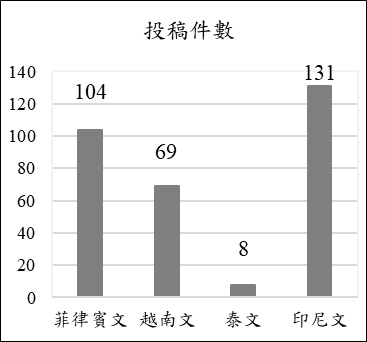 首獎塞車：在菲律賓生活的乘客們（菲律賓）評審獎一碗紅彈珠裡的思念（印尼）優選郵差和寄給媽媽的信（印尼）優選珠和龍舟（印尼）優選代步機（印尼）青少年評審推薦獎來自鐵柵欄後的思念信（印尼）青少年評審推薦獎紅色（印尼）青少年評審推薦獎窮人的呼聲（菲律賓）高雄特別獎雨的氣味（越南）漢（漢光武帝）後之長安，受《尚書》於中大夫廬江許子威。資用乏，與同舍生韓子合錢買驢，令從者僦，以給諸公費。（《東觀漢記》）唐京兆府奏：兩京之間多有百姓僦驢，俗謂之驛驢，往來甚速，有同驛騎。犯罪之人因茲奔竄，臣請禁絕。從之。尋又不行。（《冊府元龜》）宋若凶事出殯，自上而下，凶肆各有體例。如方相、車轝、結絡、綵帛，皆有定價，不須勞力。尋常出街市幹事，稍似路遠倦行，逐坊巷橋市，自有假賃鞍馬者，不過百錢。（《東京夢華錄》）共享經濟古代租賃(A)重視閒置資源的流通與再利用重視私有財產的廉讓與公益化(B)供需市場大，獲取資源極容易供需市場小，獲取資源費心力(C)品質精良、服務標準化為訴求價格透明、產品多樣化為訴求(D)供需雙方可經由網路平臺媒合租賃交易須透過實際接觸完成《蘭亭詩》〈蘭亭序〉(A)表達對於長生久視的渴望抒發不別死生的玄心遠想(B)抒發不別死生的玄心遠想照見古今創作緣由的契合(C)照見古今創作緣由的契合追述修禊當日的可賞可樂(D)追述修禊當日的可賞可樂表達對於長生久視的渴望